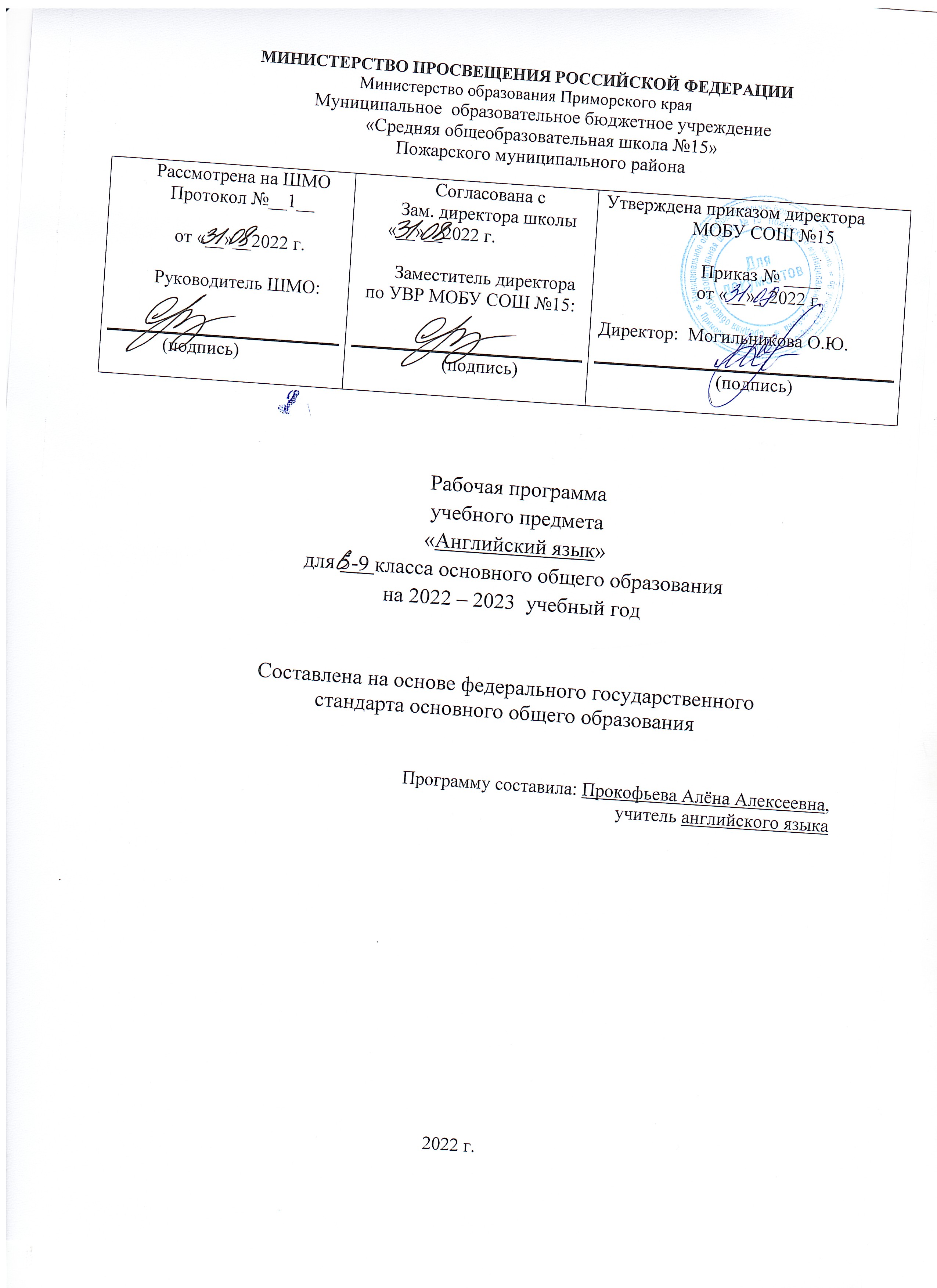 ВведениеРабочая программа предназначена для учащихся 6-9 классов (основной уровень обучения) на основе:1.Закон об образовании. Статья 12.2.Федерального государственного образовательного стандарта основного общего образования с изменениями, внесенными приказом Минобрнауки РФ от 31.12.2015 г. №1577 (далее ФГОС ООО) (с последующими изменениями); 3.Примерной основной образовательной программы основного общего образования;          4.Авторской программы основного общего образования по английскому языку УМК «Forward» для 6-9 классов общеобразовательных учреждений авторов М.В.Вербицкой, С.Маккинли, Б.Хастингс и др. – М.: Вентана-Граф: Pearson Education Limited.Образовательной программы МОБУ СОШ №15;Учебного плана МОБУ СОШ №15 на 2022-2023 учебный год.Учебник 6 класса: Английский язык (2 ч.), автор: Вербицкая М.В., Б.Эббс, Э.Уорелл, Э. Уорд, Оралова О.В./Под редакцией Вербицкой М.В. Издательский центр «ВЕНТАНА-ГРАФ»,2016Учебник 7 класса: Английский язык (2 ч.), автор: Вербицкая М.В., Б.Эббс, Э.Уорелл, Э. Уорд, Оралова О.В./Под редакцией Вербицкой М.В. Издательский центр «ВЕНТАНА-ГРАФ»,2017Учебник 8 класса: Английский язык (1 ч.), автор: Вербицкая М.В., Б.Эббс, Э.Уорелл, Э. Уорд, Оралова О.В./Под редакцией Вербицкой М.В. Издательский центр «ВЕНТАНА-ГРАФ»,2017Учебник 9 класса: Английский язык (1 ч.), автор: Вербицкая М.В., Б.Эббс, Э.Уорелл, Э. Уорд, Оралова О.В./Под редакцией Вербицкой М.В. Издательский центр «ВЕНТАНА-ГРАФ»,2019               6 класс –102 часа из расчета 3 часа в неделю;7 класс – 102 часа из расчета 3 часа в неделю;8 класс- 102 часа из расчета 3 часа в неделю;9 класс – 102 часа из расчета 3 часа в неделю;Цель учебного курсаразвитие иноязычной коммуникативной компетенции развитие учебно-познавательной компетенцииразвитие общекультурной компетенцииЗадачи:формировать у учащихся общеучебные и специфические умения и навыки через учебную деятельность;формировать ключевые компетентности посредством учебной и внеучебной деятельности;развивать навыки проектной деятельности;формировать способность и реальную готовность у школьников осуществлять иноязычное общение и добиваться взаимопонимания с носителями иностранного языка;развивать и воспитывать школьников посредством учебного предмета;воспитывать уважение к иноязычной культуре, традициям и обычаям.Планируемые результаты освоения предмета. Личностные результаты:1. Формирование мотивации изучения иностранных языков и стремление к самосовершенствованию в образовательной области «Иностранный язык».2. Формирование коммуникативной компетенции в межкультурной коммуникации3. Осознание возможностей самореализации средствами иностранного языка.Метапредметные результаты:1.Развитие коммуникативной компетенции.2.Развитие смыслового чтения.3.Развитие исследовательских учебных действий.Предметные результаты:. КОММУНИКАТИВНЫЕ  УМЕНИЯ  Говорение. Диалогическая речьУчащийся научится:вести диалог этикетного характера: начинать, поддерживать и заканчивать разговор; поздравлять, выражать пожелания и реагировать на них; выражать благодарность; вежливо переспрашивать;отказываться, соглашаться;вести диалог-расспрос: запрашивать и сообщать фактическую информацию (кто? что? как? где? куда? когда? с кем? почему?), переходя с позиции спрашивающего на позицию отвечающего;вести диалог-побуждение к действию: обращаться с просьбой и выражать готовность/отказ её выполнить; давать совет и принимать/не принимать его; приглашать к действию /взаимодействию и соглашаться/не соглашаться принять в нем участие;делать предложение и выражать согласие/несогласие принять его; вести диалог-обмен мнениями;выражать точку зрения и соглашаться/не соглашаться с ней;высказывать одобрение/неодобрение;выражать сомнение, эмоциональную оценку обсуждаемых событий (радость/огорчение, желание/нежелание);начинать, вести, поддерживать и заканчивать беседу в стандартных ситуациях неофициального общения, соблюдая нормы речевого этикета, принятые в англоязычных странах, при необходимости переспрашивая, уточняя;расспрашивать собеседника и отвечать на его вопросы, высказывая свое мнение, просьбу;отвечать на предложение собеседника согласием/отказом, опираясь на изученную тематику и усвоенный лексико-грамматический материал;вести комбинированный диалог в стандартных ситуациях неофициального общения, соблюдая нормы речевого этикета.Учащийся получит возможность научиться:брать и давать интервью; вести диалог-расспрос на основе нелинейного текста.Говорение. Монологическая речьУчащийся научится:строить связанное монологическое высказывание с опорой на зрительную наглядность и/или вербальные опоры (ключевые слова, план, вопросы) в рамках освоенной тематики;описывать события с опорой на зрительную наглядность и/или вербальные опоры (текст, план, вопросы);давать краткую характеристику реальных людей и литературных персонажей;передавать основное содержание прочитанного текста с опорой на текст/ ключевые слова/ план/ вопросы;описывать картинку/ фото с опорой на ключевые слова/ план/ вопросы;выражать своё отношение к прочитанному /услышанному;делать сообщения на заданную тему на основе прочитанного;кратко излагать результаты выполненной проектной работы.Учащийся получит возможность научиться:комментировать факты из прочитанного/ услышанного текста, выражать свое отношение к прочитанному/ прослушанному;кратко высказываться без предварительной подготовки на заданную тему в соответствии с предложенной ситуацией общения;кратко высказываться ч опорой на нелинейный текст.Аудирование.Учащийся научится:воспринимать на слух и понимать основное содержание несложных аутентичных текстов, содержащих некоторое количество неизученных языковых явлений;воспринимать на слух и понимать запрашиваемую информацию в аутентичных текстах, содержащих как изученные языковые явления, так и некоторое количество неизученных языковых явлений;определять тему звучащего текста.Учащийся получит возможность научиться:выделять основную мысль в воспринимаемом на слух тексте;отделять в тексте, воспринимаемом на слух, главные факты от второстепенных;использовать контекстуальную или языковую догадку при восприятии на слух текстов, содержащих незнакомые слова;игнорировать незнакомые языковые явления, несущественные для понимания основного содержания воспринимаемого на слух текста.ЧтениеУчащийся научится:читать и понимать основное содержание несложных аутентичных текстов, содержащих некоторое количество неизученных языковых явлений;читать и находить в несложных аутентичных текстах, содержащих отдельные неизученные языковые явления запрашиваемую информацию, представленную в явном и неявном виде;читать и полностью понимать несложные аутентичные тексты, построенные на изученном языковом материале; определять тему (в том числе по заголовку), выделять основную мысль;выразительно читать вслух небольшие построенные на изученном языковом материале аутентичные тексты, демонстрируя понимание прочитанного.Учащийся получит возможность научиться:устанавливать причинно-следственные связи фактов и событий несложных аутентичных текстов, построенных на изученном языковом материале; восстанавливать текст, построенный на изученном языковом материале, из разрозненных абзацев или путем добавления выпущенных фрагментов;догадываться о значении незнакомых слов по сходству с русским/родным языком, по словообразовательным элементам, по контексту;игнорировать в процессе чтения незнакомые слова, не мешающие пониманию основного содержания текста;пользоваться сносками, лингвострановедческим справочником, толковым словарем на английском языке;прогнозировать содержание текста на основе заголовка, начала текста, иллюстраций; озаглавливать текст.Письменная речьУчащийся научится:заполнять анкеты и формуляры в соответствии с нормами, принятыми в стране изучаемого языка;писать короткие поздравления с употреблением формул речевого этикета, принятых в стране изучаемого языка, выражать пожелания (30-40 слов, включая адрес);писать личное письмо в ответ на письмо-стимул с употреблением формул речевого этикета, принятых в стране изучаемого языка: в личном письме расспрашивать адресата о его жизни и делах, сообщать то же о себе; выражать благодарность, извинения, просьбу (100-120 слов, включая адрес);создавать небольшие письменные высказывания с опорой на образец/ план;составлять тезисы/план устного или письменного сообщения.Учащийся получит возможность научиться:делать краткие выписки из текста с целью их использования в устном высказывании;писать электронное письмо в ответ на электронное письмо-стимул;кратко излагать в письменном виде результаты проектной деятельности;создавать небольшие письменные высказывания с опорой на нелинейный текст.ЯЗЫКОВЫЕ  ЗНАНИЯ  И  НАВЫКИ  ОПЕРИРОВАНИЯ  ИМИ  Фонетическая сторона речиУчащийся научится:различать на слух и адекватно, без фонематических ошибок, ведущих к сбою коммуникации, произносить все звуки английского языка;соблюдать правильное ударение в изученных словах;различать коммуникативные типы предложения по интонации;членить предложения на смысловые группы;адекватно, без ошибок, ведущих к сбою коммуникации, произносить фразы с точки зрения их ритмико-интонационных особенностей, в том числе соблюдая правило отсутствия фразового ударения на служебных словах.Учащийся получит возможность научиться:выражать модальные значения, чувства и эмоции с помощью интонации;различать на слух британский и американский варианты английского языка в прослушанных высказываниях;пользоваться транскрипцией с целью правильного произношения английских слов.ОрфографияУчащийся научится:правильно писать изученные слова;правильно ставить знаки препинания в конце предложения (точку, вопросительный и восклицательный знаки);расставлять в личном письме знаки препинания, диктуемые его форматом, в соответствии с нормами, принятыми в англоязычных странах.Учащийся получит возможность научиться сравнивать и анализировать буквосочетания английского языка и их транскрипцию.Лексическая сторона речиУчащийся научится:узнавать в письменном и звучащем тексте изученные лексические единицы (слова, словосочетания, реплики-клише речевого этикета), в том числе многозначные, в пределах тематики 8 класса;употреблять в устной и письменной речи в их основном значении изученные лексические единицы (слова, словосочетания, реплики-клише речевого этикета), в пределах тематики 8 класса в соответствии с решаемой коммуникативной задачей;соблюдать существующие в английском языке нормы лексической сочетаемости;распознавать и употреблять в речи наиболее распространенные фразовые глаголы в пределах тематики 8 класса;распознавать и образовывать родственные слова, образованные изученными способами словообразования, в пределах тематики 8 класса в соответствии с решаемой коммуникативной задачей;распознавать и образовывать родственные слов с использованием аффиксации в пределах тематики 8 класса в соответствии с решаемой коммуникативной задачей.Учащийся получит возможность научиться:распознавать и употреблять в речи в нескольких значениях многозначные слова, изученные в пределах тематики 8 класса;знать различия между явлениями синонимии и антонимии; употреблять в речи изученные синонимы и антонимы адекватно ситуации общения;распознавать принадлежность слов к частям речи по аффиксам;распознавать и употреблять в речи различные средства связи в тексте для обеспечения его целостности;использовать языковую догадку в процессе чтения и аудирования (догадываться о  значении незнакомых слов по контексту и по словообразовательным элементам). Грамматическая сторона речиУчащийся научится:оперировать в процессе устного и письменного общения основными синтаксическими конструкциями и морфологическими формами английского языка в соответствии с коммуникативной задачей в коммуникативно-значимом контексте;распознавать и употреблять в речи:различные коммуникативные типы предложений;распространенные и нераспространенные простые предложения, в том числе с несколькими обстоятельствами, следующими в определенном порядке;предложения с начальным «It» (It's cold. It's five o'clock.), There + to bе;сложносочинённые предложения с сочинительными союзами and, but, or;предложения со сравнительными конструкциями as…as; than;сложноподчинённые предложения с союзами и союзными словами what, when, why, which, that, because, who, if;косвенную речь; условные предложения реального и нереального характера Conditional I, II;конструкции с глаголами на –ing: to like/love/hate/enjoy doing something; to go fishing/skating; Stop talking; конструкция used to для выражения привычных, повторяющихся действий и состояний в прошлом;имена существительные в единственном и множественном числе, образованные по правилу и исключения; имена существительные с определённым/неопределённым/нулевым артиклем; личные, притяжательные, указательные, неопределённые, относительные, вопросительные местоимения;имена прилагательные в положительной, сравнительной и превосходной степени – образованные по правилу и исключения; а также наречия, выражающие количество (many/much, few/a few, little/a little);количественные и порядковые числительные;глаголы в наиболее употребительных временных формах действительного залога: Present/Future/Past Simple, Present/Past Continuous, Present Perfect, Present Perfect Continuous; глаголы в следующих формах страдательного залога: Present Simple Passive, Past Simple Passive;различные грамматические средства для выражения будущего времени: Future Simple Tense, to bе going to, Present Continuous Tense;модальные глаголы и их эквиваленты (may, саn, bе аblе to, must, have to, should, could);неличные формы глагола (герундий, причастия I и II, отглагольное существительное) без различия их функций;предлоги места, времени, направления; предлоги, употребляемые в страдательном залоге (by, with);количественные числительные для обозначения цены, порядковые и количественные числительные для обозначения дат и процентов.Учащийся получит возможность научиться:распознавать сложноподчинённые предложения с придаточными: времени с союзом since; цели с союзом so that;определительными с союзами who, which, that;распознавать сложноподчинённые предложения с союзами whoever, however, whenever;распознавать и употреблять в речи предложения с конструкциями either… or…; neither ... nor;  I wish…; It takes me … to do smth.; to look/ feel/ be happy;распознавать и употреблять в речи глаголы во временных формах действительного залога: Past Perfect, Future-in-the-Past;распознавать и употреблять в речи глаголы в форме страдательного залога: Present Perfect Passive, Future Simple Passive;распознавать и употреблять в речи определения, выраженные прилагательными, в правильном порядке их следования;распознавать и употреблять в речи модальные глаголы need, shall, might.Формы контроля:1.Текущий контроль: тесты для самопроверки, контроль техники чтения.2.Промежуточный контроль: контрольные работы.3. Итоговый контроль: итоговое тестирование, контрольное аудирование.Критерии оценивания:Вид работы: Итоговая контрольная работа.Отметка “5” выставляется, если учеником не допущено в работе ни одной ошибки, а также при наличии в ней 1 негрубой ошибки. Учитывается качество оформления работы, аккуратность ученика, отсутствие орфографических ошибок.Отметка “4” выставляется, если ученик допустил 2 ошибки, а также при наличии 2-х негрубых ошибок. Учитывается оформление работы и общая грамотность.Отметка “3” выставляется, если ученик допустил до 4-х ошибок, а также при наличии 5 негрубых ошибок. Учитывается оформление работыОтметка “2” выставляется, если ученик допустил более 4-х ошибок.          Вид работы: Контрольное аудирование:Отметка «5»                   ставится в том случае, если коммуникативная задача решена и при этом обучающиеся полностью поняли содержание иноязычной речи, соответствующей программным требованиям для каждого класса.Отметка «4»                  ставится в том случае, если коммуникативная задача решена и при этом обучающиеся полностью поняли содержание иноязычной речи, соответствующей программным требованиям для каждого класса, за исключением отдельных подробностей, не влияющих на понимание содержания услышанного в целом.Отметка «3»                ставится в том случае, если коммуникативная задача решена и при этом обучающиеся полностью поняли только основной смысл иноязычной речи, соответствующей программным требованиям для каждого класса.Отметка «2»        ставится в том случае, если обучающиеся не поняли смысла иноязычной речи, соответствующей программным требованиям для каждого класса.ГоворениеОтметка «5»             ставится в том случае, если общение осуществилось, высказывания обучающихся соответствовали поставленной коммуникативной, задаче и при этом их устная речь полностью соответствовала нормам иностранного языка в пределах программных требований для данного класса.Отметка «4»            ставится в том случае, если общение осуществилось, высказывания обучающихся соответствовали поставленной коммуникативной задаче и при этом обучающиеся выразили свои мысли на иностранном языке с незначительными отклонениями от языковых норм, а в остальном их устная речь соответствовала нормам иностранного языка в пределах программных требований для данного класса. Отметка «3»              ставится в том случае, если общение осуществилось, высказывания обучающихся соответствовали поставленной коммуникативной задаче и при этом обучающиеся выразили свои мысли на иностранном языке с отклонениями от языковых норм, не мешающими, однако, понять содержание сказанного.Отметка «2»                ставится в том случае, если общение не осуществилось или высказывания обучающихся не соответствовали поставленной коммуникативной задаче, обучающиеся слабо усвоили пройденный материал и выразили свои мысли на иностранном языке с такими отклонениями от языковых норм, которые не позволяют понять содержание большей части сказанного.                            ЧтениеОтметка «5»               ставится в том случае, если коммуникативная задача решена и при этом обучающиеся полностью поняли и осмыслили содержание прочитанного иноязычного текста в объёме, предусмотренном заданием, чтение обучающихся соответствовало программным требованиям для данного класса.Отметка «4 ставится в том случае, если коммуникативная задача решена и при этом  обучающиеся полностью поняли и осмыслили содержание прочитанного иноязычного текста за исключением деталей и частностей, не влияющих на  понимание  этого  текста,   в  объёме,   предусмотренном  заданием,  чтение обучающихся   соответствовало   программным   требованиям   для   данного  класса.Отметка «3»           ставится в том случае, если коммуникативная задача решена и при этом обучающиеся поняли, осмыслили главную идею прочитанного иноязычного текста в объёме, предусмотренном заданием, чтение обучающихся в основном соответствует программным требованиям для данного класса.Отметка «2»           ставится в том случае, если коммуникативная задача не решена, обучающиеся не поняли прочитанного иноязычного текста в объёме, предусмотренном заданием, чтение обучающихся соответствовало программным требованиям для данного класс                               Оценка выполнения тестовых заданий:Отметка «5»: учащийся выполнил тестовые задания на 81 – 100%.Отметка «4»: учащийся выполнил тестовые задания на 71 – 80%.Отметка «3»: учащийся выполнил тестовые задания на 51 – 70%.Отметка «2»: учащийся выполнил тестовые задания менее чем на 50%.                                                                                                    Оценка выполнения заданий по аудированию:Отметка «5»: учащийся выполнил  на 85 – 100%.Отметка «4»: учащийся выполнил  на 71 – 85%.Отметка «3»: учащийся выполнил  на 51 – 70%.Отметка «2»: учащийся выполнил  менее чем на 50%.Содержание учебного курса 5 класс (102 часа)Раздел 1. «Давайте делать журнал». 6 часовРаздел 2. «Конкурс». Фото-соревнование. 8 часовРаздел 3. «На киностудии». 5 часовРаздел 4. «»На нефтяной вышке». 8 часовРаздел 5. «Путешествие в Америку». 5 часовРаздел 6. «Мистер Биг составляет планы». 4 часаРаздел 7. «По какому мы пойдем?» 4 часаРаздел 8. «Праздники в США». 8 часовРаздел 9. «Где капсула?». 6 часовРаздел 10. «Интересы и увлечения». 7 часовРаздел 11. «Не могли бы мы поговорить с Риком Морелл, пожалуйста?». 6 часовРаздел 12. «Страницы истории». 12 часовРаздел 13. «Остров мистера Бига». 3 часаРаздел 14. «Острова  Тихого океана». 4 часаРаздел 15. «Пещера мистера Бига». 4 часаРаздел 16. «Прощальная вечеринка». 12 часов                     Содержание учебного курса 6 класс (102 часа)                        Содержание учебного курса 7 класс (102 часа).Раздел 1. Сравнение школ в разных странах. 7 часовРаздел 2. Наилучший способ добраться в школу. 5 часовРаздел 3. Беседы о старых временах. 6 часовРаздел 4. Викторина о животных. .9 часовРаздел 5. Школьная деятельность. 5 часовРаздел 6. Американский опыт.  .6 часовРаздел 7. Карманные деньги. 5 часовРаздел 8. Удивительные тайны. 7 часовРаздел 9. Свободное время. 7 часовРаздел 10. Открываем Австралию. 5 часовРаздел 11. Опыт работы6 часовРаздел 12. Социальные пробле6 часовРаздел 13. Письмо из США. 4 часаРаздел 14. Мировая мудрость. 8 часовРаздел 15. Описание личности. 4 часаРаздел 16. Хороший ли ты друг? 12 часовСодержание учебного курса 8 класс (102 часа)Содержание учебного курса 9 класс (102 часа):Раздел 1: -Развлеките нас. - 8 часовРаздел 2:–Вопросы здоровья .-6 часовРаздел 3: -  Европа, Европа.-9 часовРаздел 4: Стань членом клуба.- 9 часовРаздел 5:.Быть актуальным(модным) .-9 часовРаздел 6:  Око за око. (С глазу на глаз)- 7 часовРаздел 7: Она, он.-7 часовРаздел 8: Мир впереди.7 часовРаздел 9: Удивительные животные. - 10 часовРаздел 10: Лидеры и их последователи. - 10 часовКалендарно-тематическое планирование по английскому языку 5 классКалендарно-тематическое планирование по английскому языку 6 классКалендарно тематическое планирование по английскому языку 7 классКалендарно-тематическое планирование по английскому языку 8 классКалендарно-тематическое планирование по английскому языку 9 классПриложение 1 Данная рабочая программа согласована с Программой воспитания школы, поэтому цели и задачи воспитательной работы школы продолжаются в модуле «Школьный урок». В течение 2021-2022 учебного года на уроках английского языка в основной школе запланированы следующие воспитательные мероприятия:1. Неделя английского языка.2.Подготовка к районному конкурсу талантов на английском языке.3.Районный конкурс талантов на английском языке.№Наименование   темКоличествочасов1«Приветствия и представления»62«Распорядок дня»63«Члены семьи»125«Поговорим о способностях»66«Жизнь животных»37«Открытка из другой страны»78«Праздники и путешествия»89«Традиции и обычаи еды»510«Школьные предметы»711«Дома и Дома»712«Покупки»1013«Знаменитые люди»514«Мир компьютеров»715«Смотрим телевизор»616«Мир музыки»10Тематика учебникаПредметное содержание речиКол-во часовWho am I?Моя семья. Межличностные взаимоотношения. Взаимоотношения в семье.  Конфликтные ситуации и способы их решения. Межличностные отношения с друзьями и в школе. Внешность и черты характера человека.Страна/страны изучаемого языка и родная страна. Население, культурные особенности.	7Globetrotter!Здоровый образ жизни: виды отдыха, путешествия. Отдых в родном городе. Мир профессий. Роль иностранного языка в планах на будущее. Межличностные взаимоотношения. Переписка с зарубежными сверстниками.7Growing upМежличностные отношения с друзьями и в школе. Внешность и черты характера человека.Здоровый образ жизни: режим труда и отдыха. Места массового отдыха ХабаровскаШкольная жизнь. Изучаемые предметы и отношение к ним. Страна/страны изучаемого языка и родная страна, выдающиеся люди, их вклад в науку и мировую культуру. 6InspirationСтрана/страны изучаемого языка и родная страна, выдающиеся люди, их вклад в науку и мировую культуру. Досуг и увлечения. Музыка, чтение. Культурные центры Хабаровска.Здоровый образ жизни: режим труда и отдыха. 7No place like homeМежличностные отношения с друзьями. Взаимоотношения в семье.  Жизнь в городе и сельской местности.7Eat up!Здоровый образ жизни. Здоровое питание. Отказ от вредных привычек. Страна/страны изучаемого языка и родная страна, культура, традиции питания. Места общественного питания в Хабаровске.8Look to the futureПроблемы экологии. Защита окружающей среды. Проблемы экологии на Дальнем Востоке. Средства массовой информации и коммуникации в жизни общества. Страна/страны изучаемого языка и родная страна, выдающиеся люди, их вклад в науку и мировую культуру.8The world of workМир профессий. Проблемы выбора профессии, дальнейшее образование. Роль иностранного языка в планах на будущее. Образование на Дальнем Востоке.Средства массовой информации и коммуникации в жизни общества. 7Love and trustМоя семья. Взаимоотношения в семье.  Конфликтные ситуации и способы их решения. Межличностные взаимоотношения. Межличностные отношения с друзьями и в школе. Внешность и черты характера человека.Спорт. Экстремальные виды спорта. Спортивная жизнь Хабаровска. 8The mediaСредства массовой информации и коммуникации (пресса, телевидение, радио, Интернет). СМИ в жизни общества.Досуг и увлечения сверстников в России и за рубежом. Культурные центры Хабаровска.Здоровый образ жизни: режим труда и отдыха. Активные виды отдыха в Хабаровске.9Dialogue ofculturesТексты  и  задания  для  развития  и формирования   социокультурной компетенции и УУД учащихся4Exam FocusПодготовка к ОГЭ6Практическая частьТесты самопроверки.Контрольные работыПрезентация проектной работы 684№ урокаТема разделаТема разделаКоличество часов на разделКоличество часов на разделТема урокаТема урокаКоличество часов на темуДатаДатаДатаДатаДатаДатаДатаДата№ урокаТема разделаТема разделаКоличество часов на разделКоличество часов на разделТема урокаТема урокаКоличество часов на темуПлан План ФактФактФактФактФактФакт1Раздел 1. Давайте делать журнал! Раздел 1. Давайте делать журнал! (6ч)(6ч)Работа с персональной анкетой. Изучающее чтение. Работа с персональной анкетой. Изучающее чтение. 12Давайте сделаем журнал. The Past Simple Tense и его формальные сигналы.Давайте сделаем журнал. The Past Simple Tense и его формальные сигналы.13Past Simple Tense правильных и неправильных глаголов.Суффиксы имен прилагательных.Past Simple Tense правильных и неправильных глаголов.Суффиксы имен прилагательных.14Мои летние каникулы..Мои летние каникулы..15Страноведение. Страноведение. 16Стихотворение «У Мэри был ягненок»:Стихотворение «У Мэри был ягненок»:17Конкурс Конкурс (8ч)(8ч)Конкурс фотографий. Present Continuous Tense.Конкурс фотографий. Present Continuous Tense.18Рассказ Кейт .День ДоминоПовторение конструкций  обозначения времени.Рассказ Кейт .День ДоминоПовторение конструкций  обозначения времени.19Повторение лексико-грамматического материала за 4 класс. Подготовка к стартовому контролюПовторение лексико-грамматического материала за 4 класс. Подготовка к стартовому контролю110Стартовый контроль по лексико-грамматическому материалу, изученному в 4 классе. Стартовый контроль по лексико-грамматическому материалу, изученному в 4 классе. 111Сравнительная степень прилагательных и наречий.Сравнительная степень прилагательных и наречий.112Сюрприз для Кейт. Аудирование с пониманием основной информации.Сюрприз для Кейт. Аудирование с пониманием основной информации.113Фотоаппарат. Сопоставление глаголов в Present Simple и Present Simple.Фотоаппарат. Сопоставление глаголов в Present Simple и Present Simple.114Описание дефектов фотографий: Составление подписей к фотографиям.Описание дефектов фотографий: Составление подписей к фотографиям.115На киностудии На киностудии (5ч)(5ч)Правильные и неправильные глаголы в Past Simple; глагол can.Введение названий профессий в кино.Правильные и неправильные глаголы в Past Simple; глагол can.Введение названий профессий в кино.116Конструкции с формой –ing; названия профессий в кино.Конструкции с формой –ing; названия профессий в кино.117Повелительное наклонение глаголов.Повелительное наклонение глаголов.118Отзыв о фильме.Отзыв о фильме.119Числительные для выражения больших чисел; новая лексика.Числительные для выражения больших чисел; новая лексика.120На нефтяной вышке На нефтяной вышке (8ч)(8ч)На нефтяной  вышке Введение новых слов и выражений.На нефтяной  вышке Введение новых слов и выражений.121. Правила произношения сокращенных форм связки to be. Правила правописания глагольных форм с суффиксом  –ing.. Правила произношения сокращенных форм связки to be. Правила правописания глагольных форм с суффиксом  –ing.122«Статья в газете» Ознакомительное чтение текста A newspaper story. «Статья в газете» Ознакомительное чтение текста A newspaper story. 123Полезные ископаемые. Полезные ископаемые. 124Конструкция Present Passive (страдательный залог); исчисляемые и неисчисляемые существительные.Конструкция Present Passive (страдательный залог); исчисляемые и неисчисляемые существительные.125Повторение  повелительного наклонения глаголов, исчисляемые и неисчисляемые существительные.Повторение  повелительного наклонения глаголов, исчисляемые и неисчисляемые существительные.126Контрольная работа №1 по теме «Исчисляемые и неисчисляемые существительные».Контрольная работа №1 по теме «Исчисляемые и неисчисляемые существительные».127Диалог культурТексты и задания для развития навыков ознакомительного, поискового чтения.Диалог культурТексты и задания для развития навыков ознакомительного, поискового чтения.128Путешествие в Америку Путешествие в Америку (5ч)(5ч)«В Америку!» Текст-история To America!.«В Америку!» Текст-история To America!.129Тематический парк. Тематический парк. 130Путешествие Введение новой лексики.Путешествие Введение новой лексики.131Жизнь Гулливера. Введение слов, описывающих чувства и состояния.Жизнь Гулливера. Введение слов, описывающих чувства и состояния.132Конструкция as…as…для сравнения предметов;Повторение форм неправильных глаголов.Конструкция as…as…для сравнения предметов;Повторение форм неправильных глаголов.133Мистер Биг составляет планы Мистер Биг составляет планы (4ч)(4ч)Модальный глагол must в инструкциях и приказах, глагол can в запросах разрешения.Модальный глагол must в инструкциях и приказах, глагол can в запросах разрешения.134Закрепление употребления модального глагола must, could.Закрепление употребления модального глагола must, could.135 Солнечная система.Описание планет. Солнечная система.Описание планет.136Космическая гостиница Введение новой лексики.Космическая гостиница Введение новой лексики.137По какому пути мы пойдем? По какому пути мы пойдем? (4ч)(4ч)Ролевая игра Be a driver.Повторение Past Simple Tense.Ролевая игра Be a driver.Повторение Past Simple Tense.138 Употребление сравнительной степени прилагательных в описании людей и предметов.Прилагательные и наречия на –ly. Употребление сравнительной степени прилагательных в описании людей и предметов.Прилагательные и наречия на –ly.139В глубине моря. Поисковое чтение научно-популярного текста.В глубине моря. Поисковое чтение научно-популярного текста.140Сокровища из моря. Чтение текста.Сокровища из моря. Чтение текста.141Праздники в США Праздники в США (8)(8) Знакомство с формой Present Perfect Tense. Знакомство с формой Present Perfect Tense.142Города и страны. Сравнение типичных городов России, Англии, США на основе иллюстраций.Города и страны. Сравнение типичных городов России, Англии, США на основе иллюстраций.143Активизация глагольных форм в Present Perfect Tense.Активизация глагольных форм в Present Perfect Tense.144Новогодние развлечения. Новогодние развлечения. 145Повторение настоящего завершенного времени.Повторение настоящего завершенного времени.146Диалог культур Диалог культур 147Контрольная работа №2 по теме «Настоящее завершенное время».Контрольная работа №2 по теме «Настоящее завершенное время».148Анализ контрольной работы и работа над ошибкамиАнализ контрольной работы и работа над ошибками149Где капсула? Где капсула? (6ч)(6ч)Введение модального глагола could для обозначения возможности; Введение модального глагола could для обозначения возможности; 150Тематическая вечеринкаСоставление письма по образцу.Тематическая вечеринкаСоставление письма по образцу.151Составление вопросительных предложений с использованием the Present Perfect Tense.Составление вопросительных предложений с использованием the Present Perfect Tense.152Составление предложений в Conditional I. (условные придаточные предложения 1 типа)Составление предложений в Conditional I. (условные придаточные предложения 1 типа)153Приключения Тома Сойера. Приключения Тома Сойера. 154Цирк. Тренировка в употреблении the Present Perfect Tense.Цирк. Тренировка в употреблении the Present Perfect Tense.155Интересы и увлечения Интересы и увлечения (7ч)(7ч)Знакомство с пассивным залогом.Знакомство с пассивным залогом.156Музыкальные инструментыМузыкальные инструменты157Придаточные предложения времени.Придаточные предложения времени.158Образование профессий с помощью суффиксов -er,-or.Образование профессий с помощью суффиксов -er,-or.159Чем интересуется Карен? Аудиотекст Чем интересуется Карен? Аудиотекст 160Образование наречий от прилагательных.Образование наречий от прилагательных.161Страдательный залог в простом прошедшем времениСтрадательный залог в простом прошедшем времени162Не могли бы мы поговорить с Риком Морелом?(Не могли бы мы поговорить с Риком Морелом?(6ч)6ч)Вопросительные предложения с модальным глаголом.Вопросительные предложения с модальным глаголом.163 Дом Рика. Аудиотекст . Дом Рика. Аудиотекст .164Проект: изготовление плана дома своей мечты.Проект: изготовление плана дома своей мечты.165Выражение вежливых просьб.Выражение вежливых просьб.166Вопросы с want to.Вопросы с want to.167Масленица. Текст Масленица.Ознакомительное чтение, ответы на вопросы по тексту.Знакомство с толковым словарем. Ответы на вопросы по словарной статье. Восстановление вопросов с опорой на ответы.Масленица. Текст Масленица.Ознакомительное чтение, ответы на вопросы по тексту.Знакомство с толковым словарем. Ответы на вопросы по словарной статье. Восстановление вопросов с опорой на ответы.168Страницы истории Страницы истории (12)(12)Три формы глаголов, заполнениепропусков в предложениях правильной формой глагола.Три формы глаголов, заполнениепропусков в предложениях правильной формой глагола.169Фотоальбом Зоуи и Пола. Поисковое чтение.Фотоальбом Зоуи и Пола. Поисковое чтение.170Описание машины будущего с опорой на образец.Описание машины будущего с опорой на образец.171Настоящее, прошедшее и будущее время в пассивном  залоге.Настоящее, прошедшее и будущее время в пассивном  залоге.172Проект: изготовление брошюры о достопримечательностях России.Проект: изготовление брошюры о достопримечательностях России.173День блинов.Поисковое чтение.День блинов.Поисковое чтение.174А ты знаешь?..Поисковое чтение А ты знаешь?..Поисковое чтение 175Пассивный залог.Пассивный залог.176Диалог культур 3. Диалог культур 3. 177Контрольная работа №3 по теме «Пассивный залог».Контрольная работа №3 по теме «Пассивный залог».178Анализ контрольной работы. Анализ контрольной работы. 179Остров Мистера Бига Остров Мистера Бига (3ч)(3ч)Составление предложений пообразцу.Составление предложений пообразцу.180Мои обязанности Мои обязанности 181История Робинзона КрузоИстория Робинзона Крузо182Острова Тихого океана Острова Тихого океана (4ч)(4ч)Острова Тихого океана. Острова Тихого океана. 183Другой мир. Другой мир. 184Грамматика: числительные;превосходная степень прилагательных.Грамматика: числительные;превосходная степень прилагательных.185Подготовка к записи интервью с другом.Подготовка к записи интервью с другом.186Пещера мистера Бига Пещера мистера Бига (4ч)(4ч)Ответы на вопросы в настоящем ипрошедшем времени.Ответы на вопросы в настоящем ипрошедшем времени.187Способы выражения необходимости: Употребление модального глагола must или конструкции have to.Способы выражения необходимости: Употребление модального глагола must или конструкции have to.188Курортный город.  Монолог-описание фото: современный курортный город.Курортный город.  Монолог-описание фото: современный курортный город.189Люди мечтают о… Люди мечтают о… 19090Прощальная вечеринка Прощальная вечеринка (12ч)(12ч)Заполнение пропусков словами внужной грамматической форме.19191Грамматика: степени сравненияприлагательных; 19292Дневник Зоуи.  19393Грамматика: превосходная степеньприлагательных; конструкция to be going to.19494«Планы Пола и Зоуи». 19595Проверочная работа Письменная  часть19696Проверочная работа Устная часть19797 Анализ контрольной работы. 19898Диалоги культур 4.19999Планы на лето. 1100100Контрольное аудирование1101101Итоговое тестирование1102102Совершенствование лексических и грамматических навыков. 1№уро каТема разделаКоличество часов на разделТема урокаКоличествочасов на темудатадата№уро каТема разделаКоличество часов на разделТема урокаКоличествочасов на темупланфакт1Раздел 01. Межличностные взаимоотношения.  6Знакомство с новой лексикой.  Вопросительные слова и фразы.12Общение в семье и школе. Формальное и неформальное общение. Тренировка аудирования.13Досуг и увлечения. Тренировка письменной речи.14.Культурные особенности британских школьников. Тренировка различных  видов чтения15Черты характера человека. Обучение пересказу с комментированием.16Заполняем анкеты. Контроль письменной речи.17Раздел 02.  Ежедневные заботы6Обучение аудированию.18Режим труда и отдыха. Обучение различным видам чтения.19Я забочусь о своём здоровье. Обучение письменной речи.110Распорядок дня и спорт. Тренировка диалогической речи.111Мой день. Тренировка грамматики: общие и специальные вопросы.  112Я рассказываю о спорте. Контроль аудирования.113Раздел 3. Семья.  6Знакомство с новой лексикой.114.Что такое семья? Повторение числительных в аудировании и чтении115.Семьи в разных странах. Полисемичные слова116Режим дня членов семьи. Обучение умению определять и называть время по часам.117.Страницы истории англоговорящих стран. Тренировка употребления функциональной лексики118.Моё генеалогическое дерево. Контроль устной   речи119Раздел 4. Любимые занятия и вещи. 6Знакомство с новой лексикой.120Вещи в моей комнате. Тренировка употребления в речи прилагательных и притяжательных местоимений.121Необходимые вещи. Тренировка устной и письменной речи.122Мои увлечения. Обучение грамматике: вопрос-переспрос.123Наши любимые вещи. Тренировка различных видов аудирования и чтения.124Мы учимся каждый день. Обучение проектной деятельности.125Раздел 5. Рассказываем о возможностях и способностях.. 6Тренировка аудирования и говорения126Всемирно известные люди. Обучение пересказу с комментированием. Тренировка употребления модального глагола: мочь, уметь.127Контрольная работа №1 по теме «Специальные и общие вопросы»128Мои достижения. Тренировка умения читать и понимать словарные статьи.129Достижения моих друзей. Повторительно-обобщающий урок по изученному лексико-грамматическому материалу.130Мир вокруг нас. 131Раздел 6. Вселенная и человек..6Жизнь животных. Тренировка диалогической речи6132Любимые питомцы. Обучение грамматике: конструкции с глаголом «иметь».133Описание внешности людей и животных. Тренировка лексико-грамматического материала в устной и письменной речи.134Британцы и их питомцы. Тренировка различных видов чтения и аудирования.135.Зоопарки помогают животным. Тренировка письменной речи136Мы помогаем животным. Контроль письменной речи.137Раздел 7. Страны изучаемого языка и родная страна. Страницы истории. 6Открытка из англоговорящей страны. Знакомство с форматом открытки.138Простые и электронные открытки. Тренировка грамматики: простое и длительное настоящие времена.139Великобритания и Англия. Тренировка различных видов чтения.140Страны на географических картах. Обучение грамматике: артикли с географическими названиями.141Изучаем символы стран. Тренировка лексико-грамматического материала в устной и письменной речи.142Я изучаю символы стран. Контроль монологической речи.143Раздел 8. Виды отдыха. Каникулы и путешествия.   6Тренировка аудирования.144Поездка в Австралию. Тренировка умения передавать основное содержание прочитанного и прослушанного текста.145Достопримечательности Великобритании и Австралии. Обучение грамматике: Страдательный залог.146Осматриваем достопримечательности и показываем дорогу. Тренировка диалогической речи.147Праздники России и англоговорящих стран. Тренировка употребления лексики и умения задавать вопросы.148Любимые каникулы. Контроль диалогической речи.149Раздел 9.  Культурные особенности, традиции и обычаи англоговорящих стран. 6Тренировка умения задавать вопросы и отвечать на них.150Традиционная еда. Тренировка лексики по теме.151Здоровая еда. Обучение грамматике: количество вещества и предметов.152Традиции, связанные с приёмами пищи. Тренировка различных видов аудирования и чтения.153Сбалансированное питание. Обучение грамматике: исчисляемые и неисчисляемые существительные.154Контрольная работа №2 по теме «Артикли»155Раздел 10. Школьное образование и школьная жизнь.   6Школьные предметы. Тренировка употребления в речи настоящего длительного времени.156Моё отношение к школьным предметам. Тренировка грамматики: причастие настоящего времени.157Школы в Великобритании. Тренировка различных видов чтения.158Мой любимый Лицей. Тренировка монологической речи.159Разные школы. Тренировка лексико-грамматического материала в устной и письменной речи.160Школа моей мечты. Контроль монологической речи.161Раздел 11. Условия проживания в городской и сельской местности. 6Совершенствование умения описывать дом (квартиру, комнату).162Дома в Великобритании. Совершенствование умения читать тематический текст с полным пониманием.163Дома в Сочи. Совершенствование умения использовать альтернативные вопросы.164В гостях хорошо, а дома лучше. Контроль чтения.165Личное письмо о своём жилище. Практика умения писать письма личного характера.166Мой дом. Обучение умению писать эссе.167Письмо другу о своём жилище. Контроль письменной речи.168Раздел 12. Покупки. 8Знакомство с новой лексикой по теме «Покупки».169Британские монеты и банкноты. Совершенствование аудирования.170Разная одежда. Обучение умению высказывать своё мнение об одежде.171Школьная форма. Совершенствование диалогической речи.172Покупаем подарки. Тренировка лексико-грамматического материала.173Магазины в городе. Совершенствование аудирования и чтения.174Покупка еды. Совершенствование аудирования и чтения.175Я делаю покупки. 176Раздел 13. Страницы истории. Выдающиеся люди. 7Повторение  грамматики: простое прошедшее время.1 77Интересуемся знаменитыми людьми прошлого. Повторение  грамматики: предлоги времени.1 78Вклад выдающихся людей в мировую науку и культуру. Обучение пересказу с комментированием.1 79Человек прошлого, которым я восхищаюсь.  Обобщение грамматического материала: простое прошедшее время.1 80Дни рождения. Тренировка грамматики: цифры, числа, даты.1 81Мой любимый писатель. Тренировка употребления в речи средств логической связи.1 82Контрольная работа №3 по теме «Причастие настоящего времени».1 83Раздел 14. Мир компьютеров. 7Тренировка грамматики: страдательный залог.184Покупка компьютера. Тренировка грамматики: специальные вопросы.185Онлайн образование. Обучение грамматике: сослагательное наклонение.186Компьютерные игры. Тренировка лексико-грамматического материала.1 87Моё отношение к видеоиграм. Тренировка лексико-грамматического материала188Безопасность в Интернете. Практика устной и письменной речи.189Мой компьютер. Контроль лексико-грамматического материала.190Раздел 15. Телевидение. 6Знакомство с новой лексикой «Телевидение».191Дети у телеэкрана. Обучение грамматике: прилагательные.192Британские и российские телеканалы. Тренировка различных видов чтения.193Выходные у телеэкрана. 194Личное письмо о телепрограммах. Обучение письменной речи.195Как я смотрю телевизор. Контроль письменной речи.196Раздел 16. Мир музыки. 7Обучение умению высказывать своё мнение.197Музыка Великобритании. Тренировка новой лексики в чтении.198Лучшая мировая музыка. 199Современная музыка. Практика устной и письменной речи.1100Посещение музыкальных мероприятий. Тренировка лексико-грамматического материала.1101Итоговое тестирование.1102Контрольное аудирование.1№урокаТема разделаКоличество часов на разделТема урокаКоличество часов на тему           Дата           Дата№урокаТема разделаКоличество часов на разделТема урокаКоличество часов на тему1Раздел 1. Сравнение школ в разных странах.7Сравниваем школы в разных странах. Изучающее чтение.12Сравнительная степень прилагательных.13Школьная форма: за и против.14Подготовка к школе.15Система образования в России.16Школьные предметы.17Система образования в Великобритании.18Раздел 2. Наилучший способ добраться до школы.5Лучший путь до школы.19Превосходная степень прилагательных.110Анкетирование о школьном транспорте.111Сложные предложения с условным придаточным.112Проектная работа «Велосипед» за или против?113Раздел 3. Беседы о старых временах.6Ознакомительное чтение текста «Исторический калейдоскоп. Что было раньше?»114Взгляд в прошлое. Старые письма.115Развлечения прошлого и настоящего.116Факты из жизней знаменитостей.117Биография известных людей страны.118Жизнь, люди и события. Тогда и сейчас.119Раздел 4. Викторина о животных.9Природа: растения и животные. Что ты знаешь о диких животных.120Специальный вопрос в простом настоящем и прошедшем времени.121Притяжательный падеж имен существительных.122Использование апострофа.123Московский зоопарк.124«Зоопарки России.»125Путешествия.126Контрольная работа №1 по теме «Притяжательный падеж имен существительных.»127Работа над ошибками.128Раздел 5. Школьная деятельность.5Школа. Внеклассные мероприятия.129Грамматика: Артикли с личными именами.130«Великий Новгород,»131Подготовка к проекту «Моя страна».132Защита проекта «Моя страна».133Раздел 6. Американский опыт.6Свободное время. Виды отдыха. «Опыт».134Наречие EVER в вопросительных предложениях Present Perfect.135Present Perfect в рассказах о выполненных делах.136Сравнение модальных глаголов should и must.137Интересные факты о США. Изучающее чтение.138Изучение географии США.139Раздел 7. Карманные деньги.5Свободное время. Карманные деньги.140Работа по дому.141Модальные глаголы, выражающие обязанность.142Грамматика: вежливая просьба.143Изучающее чтение текста «Карманные деньги».144Раздел 8. Удивительные тайны.7«Невероятные тайны Вселенной».145Прошедшее длительное время.146«Кентервильское привидение. Часть 1. Оскар Уальд.147«Кентервильское привидение. Часть 2. Оскар Уальд.148«Кентервильское привидение. Часть 3. Оскар Уальд.149Повторение лексико-грамматического материала разделов 5-8.150Диалог культур №1 «Новая Зеландия.»151Раздел № 9. Свободное время.7Разбор письма «Свободное время.152Конструкция to be going to.153Проектная работа на тему «Внеклассные занятия.»154Контрольная работа №2 по теме «Школа».155Работа над ошибками.156Досуг и увлечения. «Приглашения.»157Праздники и фестивали со всего мира.158Раздел №10. Открываем Австралию.5Изучение страны и фактов об Австралии.159Австралийские аборигены.160Простое будущее время.161Самая большая проблема в Австралии.162Николас-Миклухо Маклай.163Раздел 11. Опыт работы.6Опыт работы.164Планы на ближайшее будущее. Перспектива.165«Кем ты хочешь стать»?166Работа для подростков.167Неполная занятость для подростков.168Работа для подростков в России.169Раздел 12. Социальные проблемы.6Проблемы общества в прошлом и настоящем.170Сложноподчиненное предложение с придаточным времени.171Детский труд в истории Англии и Америки.172Что ты знаешь о волонтерстве? Поисковое чтение.173Волонтеры на зимних Олимпийских играх.174Диалог культур 2 «Олимпийские игры».175Раздел 13. Письмо из США.4Новые хобби.176Настоящее длительное совершенное время.177Интересные факты об акулах и крокодилах.178Изучение ГМ6Обобщение.179«Нью-Йорк.»180Раздел 14. Мировая мудрость.8Викторина.181Проектная работа на тему «Страны и языки».182Британский и американский английский.183Изучающее чтение текста «Мистические места в мире.»184Причастия настоящего и прошедшего времени.185Государственная система Соединенного Королевства и США.186Контрольная работа №3 по теме «Причастия.»187Работа над ошибками.188Раздел 15. Описание личности.4Мой идеальный друг.189Описание характера человека.190Прямая и косвенная речь.191Китайская сказка «Камнетес». Изучающее чтение.192Выдающиеся люди и их вклад в мировую культуру и науку.193Раздел 16. Какой ты хороший друг?12Викторина. Планы на будущее.194Берем интервью у своих одноклассников.195Письмо однокласснику. Развитие навыка письма.196Проектная работа на тему «Моя семья».197Повторение лексико-грамматического материала разделов 13-16.198Итоговое тестирование.199Работа над ошибками.1100Контрольное аудирование.1101Диалог культур 3. Исследуем Канаду.1102Диалог культур 4. Паралимпийские игры.1№урокаТема разделаКоличество часов на разделТема урокаКоличество часов на темуДатаДата№урокаТема разделаКоличество часов на разделТема урокаКоличество часов на тему1Раздел 1. Кто я?9Описание молодого человека.12Друзья и семья о Патрике.13Я – гражданин своей страны.14Искусство не знает границ.15Глаголы действия и состояния в Настоящем простом времени и Настоящем продолженном времени.16Соответствие профессии.17Вопрос-переспрос.18Кем ты хочешь стать? Диалог.19Рассказ о друге.110Раздел 2. Путешествия.11Подготовка к путешествию.111Куда ты собираешься?112Джейми собирается в Гималаи.113Варианты мест проживания.114Объявления о гостиницах.115Где ближайший отель?116Активный отдых.117Принимай e-mail.118Отправляем e-mail.119Москва и Лондон.120Проект «Мой родной город».121Раздел 3. Школа.12Лучшие дни нашей жизни.122Первоклассница.123Твой первый день в школе.124Дар или проклятие.125Чему ты научился?126Каким ты был?127На вечеринке.128Что мы чувствуем?129Есть проблема?130Моя школьная жизнь.131Образование в Англии и России.132Контрольная работа №1 по теме «Школа».133Раздел 4. Источники вдохновения.12Рассказ о музыкантах.134Сон-лучшее лекарство.135Хорошо ли я сплю?136Первый человек на Луне.137История Джонатана.138Это был незабываемый день.139Сэмюэл Коулридж.140Владимир Зворыкин.141Исаак Ньютон.142История одного изобретения.143Раздел 5. Нет места лучше дома.10Наши соседи.144Новый дом подруги.145Какой твой дом?146Вилла семьи Кольер.147Идеальный дом.148Дом твоей мечты.149Моя комната.150Такие разные дома.151Проект «Умный дом».152Контрольная работа №2 по теме «Нет места лучше, чем дома.»153Раздел 6. Еда.9Ты-то, что ты ешь.154Ты следуешь диете?155История вегетарианства.156Ты вегетарианец?157Где можно перекусить?158Как написать жалобу?159Заполни анкету, пожалуйста.160Школьная столовая.161Проект «Мой личный ресторан».162Раздел 7. Взгляд в будущее.10Предсказание гадалки.163Технология будущего.164Однажды, 30 лет спустя…165Если вы проголосуете за нас…166Как бы ты поступил, если бы?167Если бы я стал мэром?168Как улучшить экологию?169Предсказания Нострадамуса.170Проект «Мой родной город через 20 лет».171Раздел 8. Профессии. Работа.12Лучшая профессия для тебя.172Тест на выявление профпригодности.173Я бы хотел стать….174Необычные профессии.175Кто есть кто?176Поиск работы.177Интервью с менеджером по кадрам.178Как заполнять анкету.179Заполняем анкету.180Письмо другу о своей будущей профессии.181Возможно ли такое?182Контрольная работа №3 по теме «Профессии.»183Раздел 9. Проблемы отношений.10В чем проблема.184Ты когда-нибудь ссорился с другом.185Золотая свадьба.186Мой лучший друг.187История любви.188Луч света.189Экстремалы.190Взаимоотношения с родителями.191Отношения в интернете.192Проект «Мы (не) идеальная семья»193Раздел 10. СМИ.12Ты читаешь прессу.194ТВ: за и против.195Ты зависим от ТВ.196Альтернатива телевидению.197Звонок на радио.198ТВ или радио.199Письмо в редакцию.1100Пишем официальное письмо вместе.1101Контрольное аудирование.1102Итоговое тестирование.1№урокаТема разделаКоличество часов на разделТема урокаКоличество часов на тему          Дата          Дата№урокаТема разделаКоличество часов на разделТема урокаКоличество часов на тему1Раздел 1.  Развлеки нас!(8 часов)Обзор фильмов.12Отработка прямой и косвенной речи13Телепрограммы.Практика говорения и письма14О граффити. Развитие навыков чтения и говорения15Искусство.16Введение грамматического материала. Прошедшее совершённое время.17Написание коротких сообщений18Прошедшее совершённое время19О здоровье (6 часов)Спорт и фитнесВторое условное наклонение  110Нет ничего невозможного. Практика чтения и письма.111Виды заболеваний.112Практика употребления модальных глаголов113Советы врача. Практика устной речи.114Здоровье. Развитие навыков диалогической речи115Раздел 3.  Европа, Европа( 9 часов)Европейские страны.116Разделительные вопросы117Статья о Европе. Развитие навыков аудирования, говорения118Великобрита-ния. Россия. Развитие навыков говорения119Развитие навыков говорения.120Культурная жизнь Европы.Развитие навыков аудирования, говорения и письма121Написание официального письма.122Написание официального письма.123Значение аббревиатур БРИКС и СНГ?124Повторение прямой и косвенной речи125Контрольная работа 1 по теме «Прямая и косвенная речь»126Диалог культур № 1. Звуки музыки127Выполнение грамматических упражнений.128Раздел 4. Вступайте в наш клуб(9 часов)Вступайте в наш клуб129Интервью о выборе клуба130Разные вкусы. 131Мода132Рок и рокеры133Взаимоотношение подростков134Взаимоотношение подростков135Введение лексики по теме «Внешность. Одежда».136Описание личности137Раздел 5.Следовать современным технологиям 9 часов)Персональный Вебсайт138глаголы в Present Perfect Simple и  Present Perfect Continuous Tense.139Опасности Интернета140Лексика по теме «Интернет».141Портативные телефоны142Портативные телефоны143Правило написание личного письма.144Личное письмо.145Современные технологии146Диалог культур № 2. Язык  Британских островов147Диалог культур № 2. Язык  Британских островов148Повторение149Контрольная работа 2 по теме «Настоящее завершенное время»150Особенности хакасского языка151Выполнение грамматических упражнений.152Раздел 6.  Око за око  (7 часов)Введение лексики. Око за око, зуб за зуб153Чтение и говорение по теме «Необычное наказание»154Монологическая речь по теме «История о криминале»155Говорение по теме «Объявление о пропаже»156Чтение и говорение по теме «Заметка за/против»157Диалогическая речь по теме «Справедливо ли наказание?»158Отработка прошедших форм глагола159Раздел 7.    Он/ она   (7 часов)Введение лексики по теме мужчина/ женщина160Монологическая речь по теме «Он/она»161Чтение и говорение по теме «Страничка юмора»162Чтение и говорение «О правилах, об обязанностях»163Чтение и говорение по теме «Личность и поведение»164Учимся спрашивать разрешение. Аудирование165Диалогическая речь по теме «Должны ли мальчики и девочки учиться раздельно?»166Раздел 8.   Мир в будущем(7 часов)Введение лексики. Предсказания будущего167Чтение и говорение по теме «Киносценарий фильма»168Работа с текстом«Science and technology»169Диалогическая речь по теме «Наука и технологии в нашем регионе»170Будущее время глагола171Чтение и говорение по теме «Как наука изменит нашу жизнь через 20 лет?»172Проектная работа «Хакасия через 20 лет»173Экзаменационные стратегии  3174Контрольная работа №3 по теме «Будущее время глагола»175Диалог культур 3176Раздел 9.  Удивительные животные(10 часов)Введение лексики по теме «Удивительные животные177Развитие навыков поискового чтения по теме «Удивительные животные178Типы условных предложений в английском языке179Работа по тексту «Такие же умные как…?»180Диалогическая речь. Что мы знаем о животных?181оворение по теме «Спасём вымирающих животных вместе»182Аудирование. Символы окружают нас повсюду183Развитие навыков поискового чтения Текст «Living in the past»184Написание эссе «Гуманно ли убивать животных ради их меха?»185Говорениепо теме «Животные,занесенные вКрасную книгу»186Раздел 10.  Ведущие и последователи(10 часов)Введение лексики по теме «Ведущие и последователи»187Говорение по теме «Важно ли быть лидером в современной жизни?»188Развитие коммуникативных навыков. Социальный человек – кто это?189Работа со статьей. Знаменитые люди.190оворение по теме «Выдающиеся люди Англии»191Письменная речь по теме «Выдающиеся люди Англии»192Развитие навыков диалогической речи. Выражение личного мнения в беседе.193Чтение и говорение по теме «Связь между цветом и личностью человека»194Черты характера человека195Учимся описывать свой характер.196Экзаменационные стратегии  №4197Повторение пройденного материала по теме «Условные предложения»198Контрольное аудирование199Итоговое тестирование1100Диалог культур 41101Отработка изученной лексики и грамматики1102Закрепление навыков устной речи.1